Stöd till nystartade företag via excellenta inkubatorerEn utlysning inom nationella inkubatorprogrammet.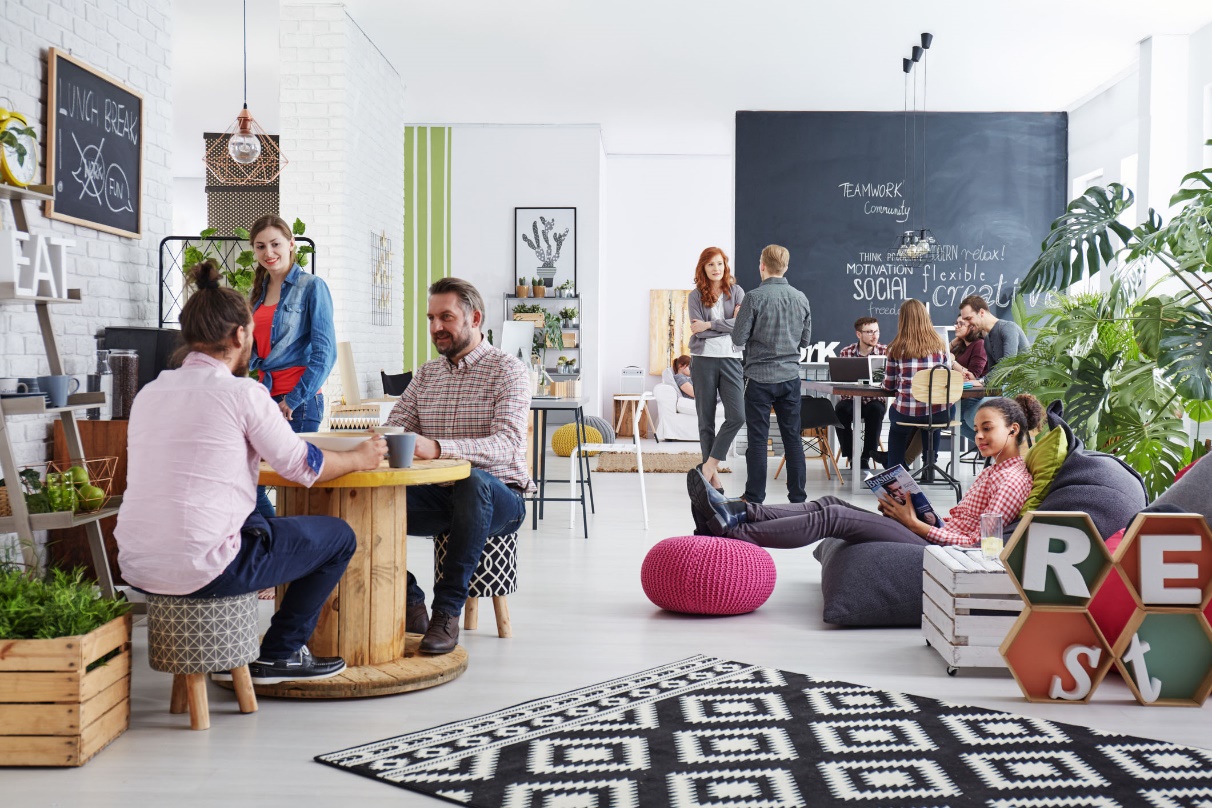 Revisionshistorik .]Erbjudandet i korthetVinnova inbjuder etablerade inkubatorer som inte ger vinstutdelning till sina ägare att ansöka om finansiering för att accelerera utvecklingen av och värdeskapandet i nya företag. Målgruppen är nya företag som genom ett unikt kunskapsförsprång kan växa på en internationell marknad samtidigt som de bidrar till realiseringen av målen i Agenda 2030.Följande datum gäller för utlysningen:För aktuella uppgifter se www.vinnova.se.Öppningsdatum 		2019-11-11Sista ansökningsdag 		2020-02-06 klockan 14:00Senaste beslutsdatum 		2020-06-10Projektstart tidigast 		2021-01-01Projektstart senast 		2021-01-29	
Kontaktpersoner för utlysningen: Carl Naumburg, utlysningsansvarig
+46 8 47 331 72
carl.naumburg@vinnova.seKjell Håkan Närfelt+46 8 47 330 47
kjell-hakan.narfelt@vinnova.seAdministrativa frågor:Göran Persson, Vinnova
+46 8 47 331 32
goran.persson@vinnova.se

Vinnovas IT-support:Tekniska frågor om IntressentportalenTel: +468 473 32 99 helpdesk@vinnova.seAktuell information om utlysningen och länk till Vinnovas Intressentportal finns på www.vinnova.se.Nationella inkubatorprogrammetBakgrundDet nationella inkubatorprogrammet började som en pilotverksamhet hos Vinnova 2003. Därefter drev Innovationsbron programmet med finansiering från Vinnova. Från 2013 drev Almi Företagspartner AB programmet, också med finansiering från Vinnova. Från 2015 har Vinnova åter ansvaret för att driva programmet.Under perioden 2016–20 har Vinnova finansierat två olika verksamheter: Affärsutvecklingstjänster samt verifieringsaktiviteter som inkubatorerna erbjuder de inkubatorföretag som genom ett unikt kunskapsförsprång kan växa på en internationell marknad.Utveckling av nationell inkubationsförmåga genom erfarenhetsutbyten mellan inkubatorer, samt stöd till utvecklingen av nya verktyg och metoder för inkubation. Inkubatorprogrammet 2021–2024Grunden i inkubatorprogrammet under perioden 2021–2024 kommer att vara densamma som tidigare, dvs. stöd till utvecklingen av företag, samt till utvecklingen av inkubation i Sverige. Denna utlysning avser enbart stöd till utveckling av företag via inkubatortjänster. I kommande utlysningar avser vi fortsätta utvecklingen av den nationella inkubationsförmågan genom satsningar på ERFA, Peer Review, utveckla nya verktyg och metoder samt utveckla eko-systemplattformar. Vad vill vi åstadkomma med finansieringen?Målet med utlysningen är att stärka stödet till de nystartade företag som genom ett unikt kunskapsförsprång har potential att växa på en internationell marknad samtidigt som de bidrar till realiseringen av målen i Agenda 2030.Vinnovas syfte med finansieringen är att accelerera utvecklingen av nystartade företag som har hållbarhet som tydlig drivkraft. Företagens affärsidé ska bygga på unika kunskapstillgångar samt ha potential att bli internationellt konkurrenskraftiga. I tidiga utvecklingsskeden är företagens möjligheter och risker svårbedömda vilket utgör hinder för att attrahera privat finansiering till företagsutveckling. För att göra dem redo och tillräckligt attraktiva på kapitalmarknaden så behövs förutom finansiering även affärsutvecklingsstöd, nätverk, erfarenhet och stöd i rekrytering. Inkubatorernas roll är att tillhandahålla detta stöd. För att öka förutsättningar att inkubatorer attraherar innovatörer, entreprenörer och företag som har hållbarhet/Agenda 2030 som drivkraft för sin utveckling har Vinnova breddat finansieringen till att även innefatta proaktivt arbete med att forma inflödet, dvs selektionsarbetet. Jämställdhet är en förutsättning för hållbar tillväxt och ett av målen i Agenda 2030. Utlysningen ska bidra till en jämställd samhällsutveckling kopplat till två huvudsakliga perspektiv: Dels hur inkubatorerna och inkubatorföretagen leds, styrs och utvecklas utifrån ett jämställdhetsperspektiv. Dels jämställdhet vad gäller de värdeerbjudanden inkubatorföretagen utvecklar. Vem riktar sig utlysningen till?Utlysningen riktar sig till etablerade inkubatorer som har de globala hållbarhetsmålen i Agenda 2030 och ett jämställdhetsperspektiv som en tydlig drivkraft för selektion samt utveckling av sina inkubatorföretag.Med inkubator avses en verksamhet som uppfyller följande definition: ”En inkubator erbjuder en dynamisk process för utveckling av människor, affärer och företag. Inkubatorn bistår entreprenörer med aktiv och anpassad managementsupport, finansiella, tekniska och kommersiella nätverk samt en kreativ tillväxtmiljö”. Med etablerad inkubator avses en inkubator som har minst två års dokumenterad verksamhet. Inkubatorerna ska även ha ett offentligt uppdrag och inte dela ut vinst till sina ägare. Vad finansierar vi?Syftet med vår finansiering Syftet med vår finansiering är att: Ge sökanden möjlighet att bedriva en selektionsprocess. För en beskrivning av selektionsprocessen, se 7.1 Ge sökanden en möjlighet att bedriva inkubation av intagna företag. För en beskrivning av inkubationsprocessen, se 7.2.Målgrupp för vår finansiering inom inkubationFör att ingå i Vinnovas målgrupp för inkubation ska ett företag uppfylla följande kriterier:Ägande och finansiering: Berättigad att ta emot statsstöd: Företaget ska kunna ta emot statsstöd. Vid intag ska företaget uppfylla kraven i artikel 22 i GBER.  Under inkubationens genomförande ska företaget uppfylla antingen kraven i artikel 22 i GBER eller försumbart stöd. Grundarägt och grundardrivet: Vinnovas medel ska göra grundarägda och grundardrivna företag marknadsredo vilket innebär att grundregeln är att grundarteamet ska äga minst 75% av företaget. Med grundarteam avses de personer som är operativt avgörande för utvecklingen av företagets affärsverksamhet. Teamet kan bestå av idégivare, entreprenörer och andra nyckelpersoner i företaget och tillåts formas under inkubationstiden. Medlemmarna kan äga företaget direkt som fysiska personer eller indirekt via en juridisk person. I de fall en juridisk person utgör ägare så ska denne kontrolleras av en eller flera av teammedlemmarna. De ägare som kompletterar grundarteamet kan bestå av holdingbolag, privatpersoner, privata och offentliga institutionella investerare, etc. I de fall dessa ägares andelar överstiger 25% ska inkubatorn motivera varför Vinnova ska fortsätta finansiera affärscoachning i företaget.
Värdeerbjudande:Agenda 2030: Företagets erbjudande och verksamhet ska värderas utifrån dess positiva och negativa påverkan på målen i Agenda 2030 och jämställdhet.Nyhetsvärde: Företagets värdeerbjudande ska på ett väsentligt sätt särskilja sig från konkurrerande alternativ på en internationell marknad.Konkurrensfördel: Företagets värdeerbjudande ska ha potential att bli väsentligt bättre än konkurrerande alternativ på en internationell marknad. 
Förutsättningar för att företaget ska lyckas på marknaden:Unika kunskapstillgångar: Företaget måste ha, eller kunna utveckla, unika kunskapstillgångar som gör det möjligt att utveckla ett nödvändigt tidsförsprång för att nå marknaden i tid. Skalbarhet: Företaget bedöms kunna utveckla en skalbar affär.Vid intag behöver inte alla egenskaper hos målgruppen vara fastställda. Kraven vid intag till inkubation är därför begränsat till att företaget:Är grundarägt och grundardrivet samt kan ta emot statsstöd.Kan troliggöra att de har en innovativ lösning på ett viktigt problem hos en identifierad kundgrupp. Med innovativ avses en lösning som är ny och nyttig för kunden och därigenom på ett väsentligt sätt särskiljer sig från konkurrerande lösningar.Har förutsättningar att bli väsentligt bättre än kundernas nuvarande alternativ. Har ett team som är tillräckligt engagerat och lämpat för att företaget ska starta sin inkubation.Har förutsättningar för skalbarhet i den kommande affären.Har förutsättningar att skapa ett hållbart företag och affär. Stödberättigande kostnaderVår finansiering sker genom bidrag. Bidrag till organisationer som bedriver ekonomisk verksamhet omfattas av regler om statligt stöd. Reglerna styr bland annat vilka typer av kostnader och hur stor andel av dem som får täckas genom bidrag. Stödberättigande kostnader är de kostnader som inkubatorn har för att leverera tjänster inom selektion samt inkubation. Kostnaderna omfattar:overheadkostnader (ledning, administration, lokaler, it etc) som inkubatorn har för att driva verksamheten,affärsutvecklingstjänster som levereras till företagen, både interna och externt upphandlade tjänster,infrastruktur hos inkubatorn som intagna företag använder under sin tid i inkubatorn. Utlysningen omfattar inte kostnader för inkubatorns egen utveckling.Det är företagen som tar emot tjänster som är mottagare av statsstödet, inte inkubatorn. För att kunna påföra företaget korrekt statsstöd måste sökande inkubatorer i samband med redovisningen av det statsstöd som företagen mottar basera redovisningen på det faktiska timpriset för tjänsterna, inklusive overhead för tjänster och användning av infrastruktur. Dessa kostnader ska vara verkliga och reviderbara.Exempel på kostnader som kan ersättas och uppkommer:Inom selektion för selektionsarbete såsom:att driva selektionsprocessen, själv eller genom partnerskap. Arbete kan t.ex. bestå av att stärka inflödet till inkubatorn, undersöka kommersialiseringsstrategier och formera team.Inom inkubation för inkubatortjänster (kostnaderna uppkommer hos inkubatorn) så som:inkubatorns arbete att utveckla inkubatorföretagen (affärsutveckling, rekrytering, nätverk m.m.),externa experttjänster som bedöms vara av vikt för att utveckla inkubatorföretagen (t.ex. avseende juridik, immateriella tillgångar, design, kommunikation, jämställdhet m.m.),infrastruktur (t.ex. kontorsplats, tillgång till labbmiljöer m.m.).Inom inkubation för verifieringstjänster (kostnaden uppkommer hos inkubatorföretaget) så som:externa experttjänster som inkubatorn bedömer viktiga för att verifiera affärsidén,kundbesök för att validera värdeerbjudandet,genomförande/inköp av konkurrent- och marknadsanalyser,deltagaravgifter för extern utbildning (t.ex. styrelse- och säljutbildningar, acceleratorprogram i andra inkubatorer m.m.),deltagaravgifter för mässor,rese- och logikostnader,lön till anställda entreprenörer.Övriga kostnader som inte är direkt kopplade till ett enskilt företag, men som ärkopplade till inkubatorns administration av stödet, ska räknas in i den tjänst som det erbjudna inkubatorföretaget mottar från inkubatorn.Inkubatorns kostnader för att delta i det nationella erfarenhetsutbytet mellan inkubatorer kommer vara föremål för en kommande utlysning. Sådana kostnader täcks alltså inte av finansiering inom denna utlysning. StödgrundBidrag till organisationer som bedriver ekonomisk verksamhet begränsas av regler om statligt stöd. Reglerna styr bland annat vilka typer av kostnader och hur stor del av dem som får täckas genom bidrag. Möjligheten till stöd från inkubatorn ska vara öppen för samtliga som uppfyller de definierade villkoren inom ramen för utlysningen. Stöden ska ges på ett transparent och icke-diskriminerande sätt enligt i förväg fastställda objektiva kriterier. Inslag av subjektiva eller i övrigt otillbörliga urvalsmetoder får inte förekomma. I de fall inkubatorn under selektionsfasen ger stöd till en enskild person utan ekonomisk verksamhet så som Innovatör, Uppfinnare eller Entreprenör så är utgångspunkten att bidragen ges som icke statsstöd. För övrigt stöd, där det är enskilda företag som är mottagaren av statsstödet, kommer stödet beviljas enligt artikel 22 i Kommissionens förordning (EU) nr 651/2014 av den 17 juni 2014 (det allmänna gruppundantaget, GBER), samt 12 § förordningen (2015:208) om statligt stöd till forskning, utveckling samt innovation. För det fall inkubatorföretaget inte räknas som ett nystartat företag enligt den bestämmelsen, ges stödet i stället som de minimi till företaget enligt Kommissionens förordning (EU) No 1407/2013 om stöd av mindre betydelse. Stödgrunden framgår av beslutet och styr även vilka kostnader som är stödberättigande.Hur stort bidrag ger vi?De inkubatorer som möter Vinnovas kvalitetskrav för selektion samt inkubation tilldelas bidrag enligt följande (se avsnitt 7 för en beskrivning av processer och bedömning av dem): För selektionsprocessen/-verksamheten beviljas ett fast belopp 
om 300 000 kr per år. Bidrag till att bedriva inkubation baseras på hur många godkända inkubatorföretag som sökanden har i relation till totalt antal godkända inkubatorföretag inom programmet. Kriterier för godkännande beskrivs i kap 5.2. Vinnovas finansiering får högst utgöra 1/3 av inkubatorns driftsbudget under respektive år.I ansökan går det endast att söka medel för selektionsprocessen, dvs max sökt belopp är 300 000 kr/år. För de sökande som bedöms nå kvalitetskravet för processer och verksamhet så kommer därefter beslutet om allokering av resterande medel baseras på antalet företag i inkubatorn som under januari 2020 möter Vinnovas målgruppskriterier.Kvalitetsstämpeln som är ett resultat av steg 1 i bedömningen (se avsnitt 8.2) gäller för 2021–2024, givet att inget annat anges i särskilda villkor för vår finansiering. Vinnovas beslut om allokering av medel för inkubation är tvåårigt dvs gäller 2021–2022. Hösten 2022 genomförs en ny bedömning av portföljstorlekar som utgör grunden för allokering av medel för perioden 2023–2024.  Vilka processer kommer vi bedöma?SelektionsprocessenMed selektionsprocess avser Vinnova inkubatorernas arbete med att: Attrahera hållbarhetsdrivna innovatörer, entreprenörer och nystartade företag till inkubatorn. Målet är att utveckla individer i ett jämställt och hållbarhetsdrivet entreprenörskap.Stödja dem i arbetet med att forma relevanta och jämställda team. Målet är att formera ett team som är lämpat för nästa fas i kommersialiseringen.Hjälpa teamet att avgöra lämplig kommersialiseringsstrategi och vad som är nästa steg. Målet är att de ska ha gjort en första validering av Problem-Solution Fit, vet förutsättningarna för att bli bättre än kundernas nuvarande alternativ och för att få skalbarhet i affären, samt ta fram förutsättningarna för nästa steg i vald strategi,Utveckla och avgöra förutsättningar och lämplighet att senare ta in teamet i inkubation. InkubationsprocessenMed inkubationsprocess avser Vinnova inkubatorns arbete med:Urval, dvs. på vilket sätt inkubatorn säkerställer att företaget som tas in uppfyller Vinnovas målgrupp enligt 5.2.Affärsutveckling, dvs. det arbetssätt på vilket sätt inkubatorn: säkerställer och kvalitetssäkrar att ett företag möter kriterierna för Vinnovas målgrupp,har tillgång till nätverk som ger företagen relevant tillgång till kapital, kunder och kompetenser. Exit, dvs det arbetssätt på vilket sätt inkubatorn avgör när och hur inkubationsstödet avbryts. Exit kan ske antingen då inkubatorn bedömer att företaget framgångsrikt har nått ett tillstånd då inkubation bör avslutas (”positiv exit”), eller då inkubatorn bedömer att förutsättningarna för kommersiell framgång inte kan säkerställas och inkubationen bör avbrytas (”negativ exit”). Hur inkubatorn avgör att företaget är berättigat till stöd från Vinnova. Detta avser hur inkubatorn säkerställer vilka företag som uppfyller kriterier för målgruppen enligt kapitel 5.2, samt hur inkubatorn gör bedömningen att ett företag inte längre är berättigat till Vinnovas finansiering. 
Företag är inte längre berättigade till Vinnovas finansiering när något eller några av följande fall inträffar:Företaget har fått en förändrad ägarbild som gör att Vinnova-medel inte längre kan motiveras (se kriteriet kring grundarägd och grundardrivet i kapitel 5.2).Företaget har nått ett tillstånd av återkommande försäljning som inte längre kan betraktas som validering av affären och affärsmodellen.Inkubatorn beslutar att avbryta sitt stöd till företaget.Vinnovas stöd under inkubationsprocessen omfattar således inte all den inkubationsverksamhet som en inkubator bedriver. Det innebär att en sökande kan ha ett engagemang i företag som löper över en längre tid och omfattar andra stöd än de Vinnova finansieraHur bedömer vi inkomna ansökningar?Förutsättningar för att vi ska bedöma ansökanVi kommer endast bedöma ansökningar som uppfyller följande formella krav:Ansökan ska vara komplett ifylld, inklusive alla obligatoriska bilagor, samt innehålla tillräcklig information för att möjliggöra utvärdering gentemot utlysningens bedömningskriterier.Inkubatorn ska ha minst två års dokumenterad verksamhet.Inkubatorn ska ha ett offentligt uppdrag att erbjuda inkubationsstöd.Inkubatorn ska inte dela ut vinst till sina ägare.Vinnovas finansiering får högst utgöra 1/3 av inkubatorns driftsbudget under respektive år.Inkubatorn ger genom ansökan Vinnova tillåtelse att ta del av fördjupade data i systemet InkubatorRapport från senaste årens verksamhet. Inkubatorer som inte har rapporterat i InkubatorRapport ska på förfrågan kunna tillhandahålla uppgifter för de två senaste åren vad gäller: inkubatorns driftsbudget, idéflöde samt portföljföretagens finansiering, antal anställda och omsättning.  Hur kommer bedömningen gå till?Bedömningen av ansökningarna sker i två steg: Bedömning av kvalitet i verksamheten. Baseras på bedömning av inkubatorns processer samt på de resultat som processerna genererar. Bedömning av antalet företag som för närvarande är under inkubation och som möter Vinnovas målgruppskriterier.Steg ett avgör om sökanden uppfyller de kvalitetskrav som nationella inkubatorprogrammet ställer på en inkubator som ska vara berättigad finansiering inom programmet. En positiv bedömningen ger sökanden en kvalitetsstämpel och möjlighet att få finansiering för inkubation i steg två. Steg två avgör finansieringens storlek, som beror på inkubatorns portfölj av godkända företag i relation till totalt antal godkända företag.Beslut om finansiering fattas av Vinnova baserat på rekommendationer från en bedömningsgrupp bestående av representanter från Vinnova och särskilt förordnade externa experter som arbetar under sekretess och tystnadsplikt.Hur bedömer vi verksamhetskvalitet?Vinnovas bedömning av kvaliteten i inkubatorns selektions- och inkubationsprocesser, se 7.1 och 7.2, baseras dels på beskrivningar i ansökans bilaga 2.1 och 2.2, dels på resultatet från det besök Vinnova planerar att genomföra hos samtliga sökande som uppfyller de formella kraven enligt 8.1. Utvärderingen görs på inkubatorns processer samt på de resultat som processerna genererar:Vad gäller inkubationsprocessens utresultat (dvs företaget som inkuberats) kommer Vinnova att välja minst 5 av de företag som sökanden presenterar i bilaga 3 (Beskrivningen av företagsportföljen). Vid Vinnovas besök under våren 2020 ska inkubatorn kunna visa fördjupat underlag för dessa företag. Om inkubatorn har färre än fem företag som ingår i Vinnovas målgrupp får inkubatorns själv välja vilka företag de vill redovisa. För selektionsprocessen kommer Vinnova inte att bedöma resultat.Vad gäller processerna ska sökanden visa att det finns väldefinierade processer som möter utlysningens krav (redovisas i bilaga 2.2), att dessa processer är implementerade i verksamheten samt att man följer upp processen, identifierar brister och genomför förbättringar. Dokumentation som redovisar resultatet av processerna (protokoll, processdata, etc) behöver inte skickas in med ansökan utan ska finnas tillgänglig i samband med Vinnovas besök under våren 2020.I den sammanvägda bedömningen av verksamheten kan Vinnova också väga in att kvalitet och prestation i inkubatorns resultat. Vid bedömning av selektions- och inkubationsprocesserna kommer Vinnova använda följande kriterier och betygsskala:Not: Med bevis avser vi i första hand dokument, protokoll, data etc. som konkret visar på hur väl inkubatorns processer fungerar.Hur bedömer vi företagsportföljen?I ansökan ska inkubatorn ange de företag som möter Vinnovas målgruppskriterier samt ange vilket underlag inkubatorn grundar sin bedömning på att respektive kriterium är uppfyllt. Detta görs i Bilaga 3.Totalt kan en inkubator rapportera in maximalt 25 st företag. De inrapporterade företagen ska, utöver att möta Vinnovas målgruppskriterier, uppfylla ett av följande två krav:Avtal om inkubation ska vara tecknat senast den 30 september 2019 och företaget ska delta i inkubatorns inkubationsprocess vid tidpunkten för ansökan. För de fall där inkubationen inletts i projektform ska företagsbildningen genomförts senast 31 januari 2020. Inkubatorföretag som aktivt deltagit i inkubationsprocesser fram till exit och gjort en positiv exit efter 30 september 2019.Inkubatorn ska även ange vilka företagsutvecklings-”case” som är mer arbetskrävande/kalendertid att utveckla för inkubatorerna. Därefter gör Vinnova en egen bedömning av om hur många av inkubatorns företag som uppfyller Vinnovas målgruppskriterier. Vinnova tilldelar sedan inkubatorn finansiering för inkubation baserat på inkubatorns antal godkända inkubatorföretag, i relation till totalt antal godkända inkubatorföretag inom programmet. Företag som klassats att kräva en högre genomsnittlig arbetsinsats (timmar per vecka) att utveckla kommer att viktas högre i denna beräkning.Antalet godkända inkubatorföretag kommer ligga till grund för fördelning av medel per godkänd inkubator för perioden 2021–22. Vilka företag som slutligen beviljas medel sker via ändringsförfrågan. Första tillfället för ändringsförfrågan är december 2020 och kan därefter ske löpande efter behov av att lägga in nya företag respektive avbryta en pågående inkubation. Beslut och villkor Om våra beslutVårt beslut om att bevilja eller avslå en ansökan kan inte överklagas. Har bidrag beviljats felaktigt eller med för högt belopp kan mottagaren bli återbetalningsskyldig. Villkor för beviljade bidragFör beviljade bidrag gäller våra allmänna villkor för bidrag. Villkoren innehåller bland annat regler om projektavtal, förutsättningar för utbetalning, uppföljning, rapportering och nyttiggörande av resultat. Särskilda villkoren för denna utlysning ersätter respektive kompletterar de allmänna villkor som inte är applicerbara för aktuell utlysning och täcker inkubatorspecifika villkor så som:Redovisning av bidragsmottagareRapportering av resultat i databasen InkubatorRapport.Vinnovas rätt att använda resultat som rapporterats in i databasen InkubatorRapport Krav på att i samband med startrapport inkomma med en utökad jämställdhetsanalys för jämställt innovationsfrämjande enligt Vinnovas mall.Om ni inte följer våra villkor kan ni bli återbetalningsskyldiga. Det gäller också om ni beviljats bidrag felaktigt eller med för högt belopp.  Så här ansöker ni För att söka bidrag fyller ni i ett webbaserat formulär på Vinnovas Intressentportal, som nås via www.vinnova.se. Där laddar ni även upp följande obligatoriska bilagor. Bilagorna ska vara i pdf-format och kan skrivas på svenska eller engelska:Bilaga 1: Information om inkubatornBilaga 1.1: Senaste verksamhetsplan eller direktiv samt vid behov dokument om offentligt uppdragBilaga 2.1: Beskrivning av inkubatorns selektionsprocesserBilaga 2.2: Beskrivning av inkubatorns inkubationsprocesserBilaga 3: Beskrivning av företagsportföljenTänk på att det tar tid att göra en ansökan. Ni kan börja fylla i uppgifter, spara och fortsätta vid ett senare tillfälle. När ansökan är färdig markerar ni den som klar. Ni kan när som helt låsa upp ansökan och göra ändringar, ända fram till sista ansökningsdag. Klarmarkera ansökan i god tid innan utlysningen stänger. När utlysningen stängt och ansökan registrerats hos Vinnova kommer en bekräftelse skickas ut per e-post till dig som står för användarkontot, projektledare och firmatecknare/prefekt. Det kan ta några timmar innan ni får e-posten.När ansökningstiden har gått ut kan komplettering av ansökan endast ske på begäran från oss.Vem kan läsa ansökan?Ansökningar som lämnas in till oss blir allmänna handlingar men vi lämnar inte ut uppgifter om enskilds affärs- eller driftsförhållanden, uppfinningar och forskningsresultat ifall det kan antas att någon enskild lider skada om uppgifterna röjs.DatumÄndring 2019-11-20-Reviderad text under kap 8.42019-12-05-Förtydligat kap 8.4 samt ny version av mall för bilaga 3-Förtydligat processbeskrivning kap 7.1 och 7.2 samt nya versioner av mallarna för bilaga 2.1 och 2.2Bedömningskriterier12345Angreppssätt: finns en väldefinierad process som möter utlysningens krav på omfattning och innehåll?Anekdotisk informationSvaga bevisBevis/fakta kan gesTydliga bevis/beläggÖvertygande bevisImplementering: är angreppssättet implementerat inom alla relevanta delar av verksamheten?Anekdotisk informationSvaga bevisBevis/fakta kan gesTydliga bevis/beläggÖvertygande bevisUppföljning och förbättring: hur följer man upp processen, identifierar brister och genomför förbättringar?Anekdotisk informationSvaga bevisBevis/fakta kan gesTydliga bevis/beläggÖvertygande bevis